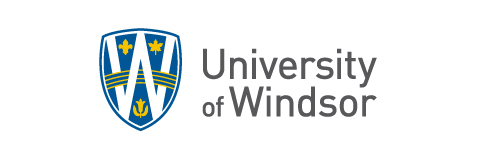 Animal Facility New User & Staff Orientation ChecklistStudent/ Staff Information (Please Print)□ Undergraduate    □ Graduate Student     □ PhD    □ Post-doctoral Fellow    □ Staff□ Visiting scientist    □ Work Study    □ Summer Student    □Volunteer______________________________	______________________________	_________________Name (please print)			New User Signature 			Date______________________________	______________________________	_________________Name (please print)			Orientation Facilitator Signature	DatePlease sign and attach Training Checklist and submit to the ACC Coordinator  acc@uwindsor.ca.Last Name:Last Name:First Name:First Name:First Name:Student/Employee #:Cell Phone:Cell Phone:E-mail:E-mail:Department:Supervisor/Primary Investigator:Supervisor/Primary Investigator:Supervisor/Primary Investigator:AUPP#:This is a guide for the Facility supervisors to use when orientating new facility usersPlease provide a copy to the user for future referenceStandard Operating Procedures (SOP’s) can be found www.uwindsor.ca/accThis is a guide for the Facility supervisors to use when orientating new facility usersPlease provide a copy to the user for future referenceStandard Operating Procedures (SOP’s) can be found www.uwindsor.ca/accThis is a guide for the Facility supervisors to use when orientating new facility usersPlease provide a copy to the user for future referenceStandard Operating Procedures (SOP’s) can be found www.uwindsor.ca/accTopicTopicTopicSafetySafetySafetyCompleted Animal Facility New User/Staff Training ChecklistWhich includes: (1) Online Animal Care Committee Modules                           (2) Hands on Training Course (with the University Veterinarian)Secure Entrance(s): Do not prop open doors or let anyone in, do not use someone else’s access card and report lost cards immediatelyProtocol for entering facility-sticky floor mats, disinfectant sprays/ foot baths, clean to dirty room use, items need to be cleaned, disinfected and/or autoclavedHand Washing/Hand Sanitizer protocolWarning signs and labelsNo food/drink policyClosed toed shoes and long pants requiredAppropriate personal protective equipment to be worn in designated areaVisitors policy and sign in logFirst aid kit locationEye wash station locationsFire Alarm/Fire Extinguisher locationsEmergency Phone number listsAccident/Incident Reporting PolicySOP AH21 - Disposal of Non-Infected Biological Waste Materials and Contaminated Items (freezer location, sharps, biohazard waste & chemical waste)MSDS-Disposal of chemicals, disinfectants usedFume hoods/Biosafety CabinetsSOP SA02 - Safety Practices in the Animal FacilitySOP SA03 - Occupational Health and Safety in Experimental Animal FacilitiesWHIMIS - University of Windsor’s WHMIS program can be found on the Office of Health & Safety’s website http://www1.uwindsor.ca/safety/requiredtraining Record KeepingRecord KeepingRecord KeepingCensus Sheets: new arrivals, deaths, breedingCensus Sheets: new arrivals, deaths, breedingActivity/Procedure FormsActivity/Procedure FormsIncident Reports: sick/dead animalsIncident Reports: sick/dead animalsEndpoints: SOP AH25 - Endpoint for Aquatics (Fish, Frog, Lamprey)Endpoints: SOP AH25 - Endpoint for Aquatics (Fish, Frog, Lamprey)Endpoints: SOP AH26 - Endpoint for Rodent (Rat, Mouse, and Hamster)Endpoints: SOP AH26 - Endpoint for Rodent (Rat, Mouse, and Hamster)Endpoints: SOP AH34 - Endpoint for AvianEndpoints: SOP AH34 - Endpoint for AvianFeeding logs & Environmental Data formsFeeding logs & Environmental Data formsSOP AD19 - Animal Transfer FormsSOP AD19 - Animal Transfer FormsAUPP(Animal Utilization Project Proposal), Request to Revise, Progress Reports, Final ReportsAUPP(Animal Utilization Project Proposal), Request to Revise, Progress Reports, Final ReportsAnimal CareAnimal CareAnimal CareSOP AH31 – Environmental Enrichment SOP AH31 – Environmental Enrichment SOP AD 11 - Record Keeping - Housing, lighting, temperature, humidity, cage & tank cardsSOP AD 11 - Record Keeping - Housing, lighting, temperature, humidity, cage & tank cardsHandling and animal use, procedure, surgery and experimental rooms, breeding/weaningHandling and animal use, procedure, surgery and experimental rooms, breeding/weaningEuthanasia:  AH23 - Carbon Dioxide EuthanasiaEuthanasia:  AH23 - Carbon Dioxide EuthanasiaEuthanasia: AH05 - Methods of Euthanasia for Fish and AmphibiansEuthanasia: AH05 - Methods of Euthanasia for Fish and AmphibiansAnesthesiaAnesthesiaSOP MA18 – Animal TransportationSOP MA18 – Animal TransportationRodent CareRodent CareRodent CareHousing: SOP MA03 - Small Rodent HousingHousing: SOP MA03 - Small Rodent HousingHousing: SOP AH11 - Housing and Care for Rodents Housing: SOP AH11 - Housing and Care for Rodents Housing: SOP MA01 - Number of Animals per CageHousing: SOP MA01 - Number of Animals per CageSOP AH01A - Sentinel Monitoring Program Standard CagingSOP AH01A - Sentinel Monitoring Program Standard CagingSOP AH01B - Sentinel Monitoring Barrier Facility CagingSOP AH01B - Sentinel Monitoring Barrier Facility CagingEntry: AH28 - Barrier Facility EntryEntry: AH28 - Barrier Facility EntryEntry: AH29 - Changing of Individually Ventilated Cages in the Barrier FacilityEntry: AH29 - Changing of Individually Ventilated Cages in the Barrier FacilityEntry: AH12 - Barrier Quarantine EntryEntry: AH12 - Barrier Quarantine EntryEntry: AH15 - Quarantine EntryEntry: AH15 - Quarantine EntryAH10 - Escaped Rodent ProtocolAH10 - Escaped Rodent ProtocolBiosafetyBiosafetyBiosafetyBiosafety Training: www.uwindsor.ca/chemicalcontrol/biosafetyBiosafety Training: www.uwindsor.ca/chemicalcontrol/biosafetyAll Bio level  1 & 2 users must complete the spill kit training online at: https://uwinid.uwindsor.ca/cas/login?service=http://cleo.uwindsor.ca/consummatum/sites/spills/!loginAll Bio level  1 & 2 users must complete the spill kit training online at: https://uwinid.uwindsor.ca/cas/login?service=http://cleo.uwindsor.ca/consummatum/sites/spills/!loginBiosafety Certificate approval - attached to AUPPBiosafety Certificate approval - attached to AUPPSOP MA20 - Biological Safety Cabinet Use Level 1 & 2 Barrier FacilitySOP MA20 - Biological Safety Cabinet Use Level 1 & 2 Barrier FacilityBio Hazardous Material -Usage & Disposal-MSDSSpecific handling, administration,  containment and disposalBio Hazardous Material -Usage & Disposal-MSDSSpecific handling, administration,  containment and disposalOther training required (if applicable):  i.e. radiation, laser, scientific exemption….Other training required (if applicable):  i.e. radiation, laser, scientific exemption….